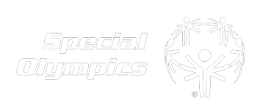 The Game-Changer FundThe Game-Changer Fund was created to provide an opportunity for donors to achieve their philanthropic ambitions within the campaign.  It offers simplicity, security, and the opportunity for tailored solutions.Types of Gifts:Unrestricted - Allows the Special Olympics Board of Directors flexibility to allocate the funds to the greatest need within the campaign initiatives.Pillar Specific - Funds will be allocated to the specific pillar or initiative within a donor’s area of interest.Region Specific - Funds will benefit campaign initiatives within a specific Region chosen by the donor.Endowment - Principal of the endowment funds will remain intact with a percentage of the annual investment income used to support campaign initiatives.Chicago 50th Anniversary Celebration - Donations to the 50th Anniversary Chicago Celebration Events will be held in a separate fund to support anniversary initiatives.  Residual funds will be used to support programmatic of the organization.